Recycle- Reuse- Regift Monday 7th November.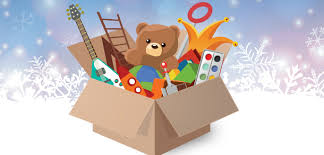 An all-day event in the school hall. Come and pay a visit- take what you want/needPlease bring any clothes or toys that you think someone else may be able to make use of. Please take them to the school office from Monday 10th October.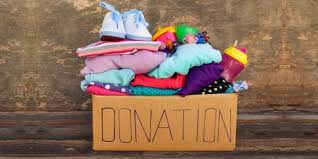 